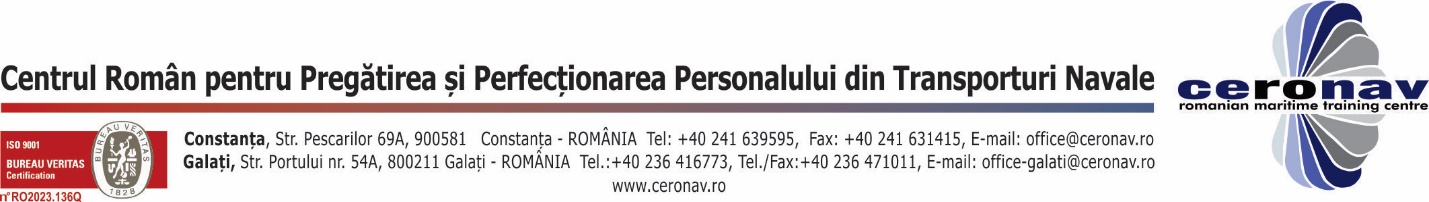 Nr. Inregistrare: 3393/25.04.2024AprobatDr. Ing. Teodor Popa Director GeneralINSTRUCTIUNI PRIVIND ACHIZITIAServicii de paza, protectie, supraveghere permanenta si transport valori pentru cele trei sedii CERONAV Constanta si pentru sediul CERONAV subunitatea GalatiCOD CPV: 79713000-5Sectiunea A. lnformatii generale	Sectiunea B: Formulare / model de acord cadru si contract subsecventSectiunea C: Specificatii tehnice - Caiet de sarciniSectiunea A. INFORMATII GENERALEServicii de paza, protectie, supraveghere permanenta si transport valori pentru cele trei sedii CERONAV Constanta si pentru sediul CERONAV subunitatea Galaticod CPV: 79713000-5Procedura de atribuire: Selectie de oferte – PO 44 PROCEDURA PROPRIE de atribuire a contractelor de achizitie  publica / acordurilor cadru de servicii sociale si alte servicii specifice, prevazute in Anexa 2 la Legea 98/2016 privind achizitiile publice cu modificarile si completarile ulterioare1. Autoritatea contractanta: Centrul Român pentru Pregatirea si Perfectionarea Personalului din Transporturi Navale (CERONAV), Adresa: Strada: Pescarilor, nr. 69A; Localitate: Constanta; Cod Postal: 900581; Tara: Romania, Tel: +40 241639595, Fax: +40 241631415, e-mail: achizitii@ceronav.ro 2. Sursa de finantare: surse proprii3. Valoarea estimata:Min. 2.681.864  lei fara TVA Max. 2.689.664  lei fara TVALOT 1 Min. 2.112.824 lei fără TVAMax. 2.115.824 RON fără TVA   LOT 2 Min. 569.040 lei fără TVAMax. 573.840 RON fără TVAValoarea estimata a celui mai mare contract subsecvent anticipat ca va fi atribuit pe durata acordului- cadru 1 este cea aferentă celui de-al doilea contract subsecvent al acordului cadru, pentru o perioadă de 12 luni, respectiv: LOT 1:Minim: 1.056.744 lei  fără TVA Maxim: 1.057.744 lei fără TVALOT 2:Min: 286.520 ron/acord cadru Max: 287.320 ron/acord cadru4. Obiectul acordului cadruDenumirea acordului-cadru: acord-cadru de servicii.Obiectul acordului-cadru: Servicii de paza, protectie, supraveghere permanenta si transport valori pentru cele trei sedii CERONAV Constanta si pentru sediul CERONAV subunitatea Galati5. Impartire in loturi:5.1 	LOT 1 Servicii de paza, protectie, supraveghere permanenta si transport valori pentru cele trei sedii CERONAV Constanta:Sediul CERONAV din strada Pescarilor, nr. 69A, pentru care se solicită: 2 posturi, respectiv 1 post - 8h (între orele 08:00-16:30 - Luni – Joi, și 08:00-14:00 – Vineri), și 1 post - 24h (Luni-Duminică și în zilele de sărbători legale); Sediul CERONAV din strada Baba Novac, nr. 101A, pentru care se solicită 1 post – 24h de Luni - Duminică, inclusiv în sărbătorile legale; Sediul CERONAV Baza de instruire – Aleea Universității, nr. 48A, pentru care se solicită 2 posturi – 24h (Luni - Duminică, inclusiv în sărbătorile legale). Asigurarea de către prestator a  unui autovehicul pentru transport valori  cu șofer și a unui agent de pază înarmat de Luni până Vineri în intervalul orar 09.00 – 11.00 (2h), pentru transportul valorilor zilnice mai mari de 10.000 de EURO, conform legii 333/2003 actualizată (Autoriatea contactantă estimează un numar de aproximativ 15 km/zi). Asigurarea de către prestator a unui agent de pază înarmat pentru transporturi de valori ocazionale mai mici de 10.000 de EURO, care se vor efectua cu mașina institutiei CERONAV la cererea Beneficiarului. (Autoriatea contactantă estimează un număr de aproximativ 10 km/zi).5.2 	LOT 2 – Servicii de paza, protectie, supraveghere permanenta si transport valori pentru Subunitatea CERONAV GalațiA) 1 post – 24 h de Luni-Duminică, inclusiv în sărbătorile legale.B) Asigurarea de către prestator a unui autovehicul dotat cu compartiment (casetă) de valori și sofer , însotit de un agent de pază înarmat pentru transporturi de valori  mai mici de 10.000 de Euro, care se vor efectua de Luni până Vineri, în intervalul orar 09.00 – 11.00 (2h). Autoritatea contactantă estimează un număr de aproximativ 5 km/zi).6. Criteriul de atribuire 6.1 Criteriul de atribuire utilizat pentru stabilirea ofertei castigatoare este - „cel mai bun raport calitate-preţ”, cu conditiile respectarii cerintelor din  cadrul Caietului de sarcini.6.2 Factorii de evaluare utilizaţi sunt:								Pondere	Punctaj maximPreţul ofertei				   		        70%			  70Timpul garantat de intervenție pe timp de zi                 10%			  10Timpul garantat de intervenție pe timp de noapte         10%			  10Modul (comunicator gprs/gsm) pentru fiecare post fix       10%			  10-------------------------------------------------------------------------------------------------------                                                                                                                                     	TOTAL				   100%			 100P(total) = P(financiar) + P(tehnic)Evaluarea ofertelor constă în compararea punctajelor obținute de fiecare ofertant și întocmirea listei în ordinea descrescătoare a punctajului total.Factorii care vor fi luați în calcul la evaluarea ofertelor și la acordarea punctajului maxim sunt următorii:1. Preţul oferteiAlgoritm de calcul: Punctajul pentru P(financiar) se acordă astfel: a) Pentru cel mai scăzut dintre prețuri se acordă punctajul maxim alocat;  b) Pentru celelalte prețuri ofertate, punctajul P(n) se calculează proporțional, astfel:      P(n) = (Preț minim ofertat / Preț n) x punctaj maxim alocat.2. Timpul garantat de intervenție  pe timp de zi (orele 6:00 - 22:00)Algoritm de calcul: Punctajul pentru P (tehnic) se acordă astfel:a) Pentru cel mai mic timp de intervenție ofertat se acordă punctajul maxim alocat;b) Pentru ceilalți timpi ofertați, punctajul T1(n)se calculează astfel:T1(n) = ( Timp minim ofertat / Timp n) x punctaj maxim alocatNota: Timpul garantat de intervenție pe timp de zi va fi exprimat in minute intregi si poate fi de min. 3 minute si max. 8 minute3. Timpul garantat de intervenție  pe timp de noapte (orele 22:00 - 6:00)Algoritm de calcul: Punctajul pentru P(tehnic) se acordă astfel:a) Pentru cel mai mic timp de intervenție ofertat se acordă punctajul maxim alocat;b) Pentru ceilalți timpi ofertați, punctajul T2(n) se calculează astfel:T2(n) = ( Timp minim ofertat / Timp n) x punctaj maxim alocatNota: Timpul garantat de intervenție pe timp de noapte va fi exprimat in minute intregi si poate fi de min. 2 minute si max. 6 minute4. Modul (comunicator gprs/gsm) pentru fiecare post fix Algoritm de calcul: Punctajul pentru P(tehnic) se acordă astfel:a) Pentru dotarea cu modul (comunicator gprs/gsm), al fiecărui post fix (3 posturi pentru Lot 1, respectiv 1 post pentru lot 2) se acordă 10 puncte;b) Pentru lipsa dotarii cu modul (comunicator gprs/gsm), al fiecărui post fix (3 posturi pentru Lot 1, respectiv 1 post pentru lot 2) se acordă 0 puncte.Notă: CERONAV nu are instalate centrale de securitate la sediile sale. Modulul (comunicatorul gprs/gsm) va fi conectat la dispeceratul prestatorului. Echipamentul va fi adus, intretinut si instalat de firma de paza.Modulul (comunicatorul gprs/gsm) va trebui sa atinga trei puncte strategice, stabilite de comun acord cu beneficiarul pentru fiecare sediu, puncte ce vor fi atinse la interval de trei ore pe timp de zi si la 2 ore pe timp de noapte, in timpul rondurilor de patrulare efectuate de catre agenti de paza. La sfarsit de luna se vor prezenta rapoartele beneficiarului. 6.3 Oferta care va obţine cel mai mare punctaj total, determinat pe baza formulei de mai sus, va fi declarată câştigătoare.6.4 În cazul în care două sau mai multe oferte sunt clasate pe primul loc, cu punctaje egale, Autoritatea Contractantă va desemna câștigător pe acel ofertant care a prezentat prețul cel mai scăzut. Dacă și preturile sunt egale, Autoritatea Contractantă va desemna câștigător pe acel ofertant care a obținut punctajul cel mai mare pentru Factorul de evaluare 2. Daca punctajele sunt în continuare egale, Autoritatea Contractantă va desemna câștigător pe acel ofertant care a obținut punctajul cel mai mare pentru Factorul de evaluare 3. Daca punctajele sunt in continuare egale, autoritatea contractanta solicita ofertantilor o noua propunere financiara, iar acordul-cadru va fi incheiat cu ofertantul a carui noua propunere financiara are pretul cel mai scazut.7. Perioada de valabilitate a ofertei: 60 zile8. Durata prestarii serviciilor: 01.07.2024- 30.06.2026.9. Frecventa contractelor subsecvente ce vor fi atribuite Trei contracte subsecvente, din care un contract pe o perioada de 6 luni, un contract pe o perioada de 12 luni şi un contract pe o perioadă de 6 luni:01.07.2024 – 31.12.202401.01.2025 - 31.12.202501.01.2026 - 30.06.2026 10. Conditii de plata Plata pentru posturile fixe, transportul zilnic de valori și transportul ocazional se va efectua lunar, pentru luna precedentă în termen de 30 de zile de la data transmiterii facturii prin Sistemul Național privind factura electronică RO e-Factura de către prestator, în baza  proceselor verbale de recepție a serviciilor semnate de catre ambele părți cu mențiunea ca un proces verbal va conține recepția serviciilor pentru posturile fixe, un proces verbal va fi pentru transporturile zilnice de valori și un proces verbal va conține recepția serviciilor pentru transportul de valori ocazional, însoțite de un centralizator pe ore.11. Ajustarea pretului contractuluiPretul serviciilor poate fi modificat pe perioada contractata, in conditiile modificarii salariului minim brut garantat pe tara. Ajustarea tarifului se va aplica la cererea Prestatorului, începând cu luna modificării salariului de bază minim brut pe țară prin ajustarea tarifelor orare, fără cheltuieli indirecte și profit, cu procentul de majorare a acestuia, cu urmatoarea formula:Tmaj = Tcost salarial majorat + Tcheltuieli indirecte inițial + Tprofit inițial – Tsubventii initialTcost salarial majorat = Tcost salarial inițial x PmajUnde:Pmaj = [(Sb intrat in vigoare – Sb Ultim abrogat) / Sb Ultim abrogat] x 100% Tmaj – tarif majoratTcost salarial majorat – total cost salarial majoratTcheltuieli indirecte inițial – total cheltuieli indirecte inițialTprofit inițial – total profit initialTsubventii initial - total subventii initialPmaj – procentul de majorare al salariului minim brut pe țarăSb intrat în vigoare – tariful orar al salariului de bază minim brut pe țară garantat în plata stabilit prin acte legislative intrate în vigoare în perioada calendaristică de valabilitate a acordului – cadru / contractului și imediat anterior datei calendaristice când se va efectua ajustarea prețului unitar (lei/oră);Sb ultim abrogat  – tariful orar al salariului de bază minim brut pe  țară garantat în plată stabilit prin acte legislative abrogate în perioada calendaristică de valabilitate a respectivului acord - cadru / contract și imediat anterior datei calendaristice când se va efectua ajustarea prețului unitar (lei/oră).12. Garantia de buna executieGarantia de buna executie se constituie în termen de 5 zile lucrătoare de la data semnării contractului. Acest termen poate fi prelungit la solicitarea justificată a contractantului, fără a depăşi 15 zile de la data semnării contractului. Valoarea garantiei de buna executie va fi de 5% din valoarea contractului fără TVA. Mod de constituire a garantiei de buna executie - sub una din formele prevăzute de art. 154, alin. 4 din Legea nr 98/2016.Condiții de reținere a garantiei de buna executie - conform prevederilor art. 41 din HG 395/2016. Restituirea garantiei de buna executie - conform prevederilor art. 154^2, alin. (2) din Legea 98/2016.13. CONDITII DE PARTICIPAREa) Cerinte pentru ofertanti privind capacitatea de calificare si selectieDeclaratie privind neincadrarea in art. 164 din Legea 98/2016 (formularul nr.1 anexat) Declaratie privind neincadrarea in art. 165 din Legea 98/2016 (formularul nr.2 anexat) Declaratie privind neincadrarea in art. 167 din Legea 98/2016 (formularul nr. 3 anexat) Declaratie pe propria raspundere privind neincadrarea in prevederile art. 59 si art. 60 din Legea 98/2016 (formularul nr.4 anexat)Operatorul economic desemnat castigator va prezenta documentele suport aferente, respectiv certificatul eliberat de Administratia Finantelor Publice precum si  certificatul/  certificatele eliberate de Autoritatile Publice Locale din care sa rezulte faptul ca operatorul economic nu are datorii restante catre bugetul de stat sau bugetul/ bugetele locale,  la  momentul  prezentarii acestora.b) Cerinte privind Capacitatea de exercitare a activitatii profesionalePrezentarea de documente care dovedesc forma de inregistrare in calitate de operator economic Persoanele fizice/juridice romane vor prezenta Certificat constatator, eliberat de Oficiul Registrului Comertului (informatiile cuprinse in certificatul constatator trebuie sa fie reale/actuale la momentul prezentarii), din care  sa  reiasa  ca  ofertantul  are  ca  obiect  de activitate principal sau secundar prestarea de servicii similare celor care fac obiectul acordului­cadru si contractelor subsecvente la acesta.c) Cerinte privind capacitatea tehnica si/sau profesionalaLista principalelor prestari de servicii similare efectuate în ultimii 3 ani – din care sa rezulte că în ultimii 3 ani calculați până la data limită de depunere a ofertelor au fost prestate, la nivelul unui contract sau mai multor contracte, servicii similare (Servicii de pază şi protecţie) a căror valoare cumulată este de:- LOT 1 -  minim 1.056.000 lei fără TVA- LOT 2 - minim 286.000 lei fără TVATrebuie precizate informatii cum ar fi: numarul si data contractului invocat drept experienta similara, valoarea, beneficiarul, data si numarul documentului de receptie, precum si ponderea si/sau activitatile pentru care a fost responsabil. (Formularul nr. 5 anexat)De regula, documentele prin care operatorii economici pot indeplini cerinta privind experienta similara sunt urmatoarele, fara a se limita la: - copii ale contractelor sau parti relevante din contractele invocate in sustinerea indeplinirii cerintei, din care sa reiasa urmatoarele informatii relevante:denumirea serviciilor prestate, beneficiarul, valoarea, perioada de contract, calitatea contractului si procentul realizat din contract;- certificate de predare-primire; - recomandări;- procese-verbale de recepție;- certificate constatatoare.14. Modul de prezentare a propunerii tehnicePropunerea tehnica trebuie sa reflecte asumarea de catre ofertant a tuturor cerintelor/obligatiilor prevazute in Caietul de sarcini. Aceasta se va prezenta astfel incat sa asigure posibilitatea verificarii punct cu punct a cerintelor prevazute in caietul de sarcini. In acest scop, propunerea tehnica va contine, pentru fiecare din cele doua loturi, o descriere amanuntita a modului de indeplinire a cerintelor prezentate in caietul de sarcini. Elementele propunerii tehnice se vor depune separat sub denumirea “Propunere tehnica”, vor fi insotite de formularul de oferta tehnica (model orientativ Formularul nr. 6). Propunerea tehnica trebuie sa respecte si sa permita identificarea cu usurinta a corespondentei cu specificatiile tehnice prevazute in Caietul de sarcini. Propunerea tehnica va contine, pe lânga prezentarea caracteristicilor minime obligatorii si a specificatiilor tehnice, alte cerinte din caietul de sarcini dupa cum urmeaza:a. Licenta de functionare conform Legii nr. 333/2003 privind paza obiectivelor, bunurilor, valorilor si protectiei persoanelor cu modificarile ulterioare si a Normelor de aplicare a acesteia pentru efectuarea serviciilor ofertate eliberata de catre IGPR, in termen de valabilitate (copie conform cu originalul)b. Autorizatie pentru detinere de armament si munitie letale si neletale, astfel incat sa raspunda cerintelor beneficiarului (copie conforma cu originalul)c. Dovada calificarii si atestarii agentilor de securitate nominalizati pentru prestarea serviciilor pentru CERONAV conform prevederilor legale (copii conforme cu originalul).d. Dovada calificarii personalului specializat in transport valori nominalizat pentru sediile CERONAV. Se vor prezenta copii conforme cu originalul dupa avizul de port arma de serviciu valabil pe perioada de derulare a acordului-cadru.e. dovada ca are disponibil:Pentru LOTUL 1 - cel puțin un autovehicul pentru transport valori mai mari de 10.000 EURO (in conformite cu legislatia in domeniu), fie proprietatea firmei (caz în care se va prezenta copie conformă cu originalul după certificatul de inmatriculare), fie închiriat de la un alt operator economic (caz in care se va prezenta o copie conforma cu originalul dupa contractul de inchiriere). Autovehiculul va respecta prevederile art. 57 lit. c din Legea 333/2003, respectiv: „mijloace de transport blindate, semiblindate sau special amenajate”. Pentru mijloacele de transport blindate sau semiblindate se va prezenta dovada autorizarii (conform prevederilor art. 56 din Legea 333/2003). In situatia in care ofertantul dispune de autoturism special amenajat, acesta va depune in cadrul ofertei o declaratie pe proprie raspundere ca autovehicolul special amenajat este dotat cu dispozitive tehnice de paza si alarmare pe compartimentul de valori, precum si mijloace de comunicatie, iar sistemul de alarma este conectat la centrul de monitorizare si interventie al ofertantului. Dupa semnarea contractului se va intocmi planul de paza al transportului de bunuri sau valori, care va fi avizat de organele de politie.Pentru LOTUL 2 - cel putin un autovehicul echipat corespunzator (autoturism special amenajat) fie proprietatea firmei (caz in care se va prezenta copie conforma cu originalul dupa certificatul de inmatriculare), fie inchiriat de la un alt operator economic (caz in care se va prezenta o copie conforma cu originalul dupa contractul de inchiriere). Pentru autoturismul special amenajat, ofertantul va depune in cadrul ofertei o declaratie pe proprie raspundere ca autovehicolul special amenajat este dotat cu dispozitive tehnice de paza si alarmare pe compartimentul de valori, precum si mijloace de comunicatie, iar sistemul de alarma este conectat la centrul de monitorizare si interventie al ofertantului. Dupa semnarea contractului se va intocmi planul de paza al transportului de bunuri sau valori, care va fi avizat de organele de politie.f) Documente care sa ateste existența dispeceratului avizat de MAI-IGPR Constanta/Galati conform Legii 333/2003 si a interventiei rapide pe raza judetelor menționate.g) Modelul de acord cadru insusit fara obiectiuni prin aplicarea semnaturii olografe a reprezentantului legal pe fiecare pagina sau o declaratie pe propria raspundere in acest sens.h) Declaratia pe proprie raspundere din care sa rezulte faptul ca, la elaborarea ofertei, ofertantul a tinut cont de obligatiile referitoare la conditiile privind protectia muncii care sunt in vigoare in Romania, precum si ca le va respecta 1n vederea implementarii contractului. (formularul nr. 9 anexat)Orice necorelare, omisiune ori neconformitate constatata in privinta documentelor ofertei in raport cu specificatiile tehnice ori prevederile legale in vigoare poate conduce la declararea ofertei ca fiind neconforma. Nerespectarea cerintelor minime prezentate in specificatiile tehnice precum si neprezentarea in oferta tehnica a acestora ori neprezentarea propunerii tehnice in cadrul ofertei depuse conduce la respingerea acesteia.Ofertantul va indica şi dovedi în cuprinsul ofertei care informaţii din propunerea tehnică, elemente din propunerea financiară şi/sau fundamentări/justificări de preţ/cost sunt confidenţiale întrucât sunt: date cu caracter personal, secrete tehnice sau comerciale sau sunt protejate de un drept de proprietate intelectuală. Informaţiile indicate de ofertanti din propunerea tehnică, elemente din propunerea financiară şi/sau fundamentări/justificări de preţ/cost ca fiind confidenţiale trebuie să fie însoţite de dovada care le conferă caracterul de confidenţialitate, dovadă ce devine anexă la ofertă.Ofertantul consimte că, dacă nu marchează în mod clar informațiile conținute de propunerea tehnică, elemente din propunerea financiară şi/sau fundamentări/justificări de preţ/cost care sunt confidențiale, intrucât sunt: date cu caracter personal, secrete tehnice sau comerciale sau sunt protejate de un drept de proprietate intelectuală si nu dovedesc caracterul confidential al acestora, Autoritatea Contractantă are libertatea de a utiliza sau de a dezvălui oricare sau toate aceste informații fără înștiințarea Ofertantului.15. Modul de prezentare a propunerii financiareElementul principal al ofertei si actul prin care operatorul economic îsi manifesta vointa de a se angaja din punct de vedere juridic în relatia contractuala cu autoritatea contractanta, este Formularul de oferta (Formularul nr. 7) (care contine inclusiv termenul de valabilitate a ofertei), în cadrul caruia se completeaza pretul exprimat în RON.Ofertantii vor completa si depune în oferta, formularul de oferta (Formularul nr. 7) în care se completeaza pretul cumulat fara T.V.A. al serviciilor (pretul total al contractului), un formular centralizator al propunerii financiare (Anexa formularului nr. 7 - centralizator de preturi) si un formular de fundamentare tarif orar (Anexa 2 formular nr. 7).Pentru Lotul 1: Ofertantul va prezenta in oferta financiara pretul unitar al prestatiei in lei/ ora fara TVA (atat pentru posturile fixe, cat si pentru transporturile de valori), pretul total al prestatiei pe fiecare contract subsecvent si valoarea totala a acordului cadru exprimata in lei fara TVA, conform Centralizatorul de preturi - Anexa la formularul de oferta. În calculul pretului se vor include si cheltuielile indirecte cu uniforme, logistică, telefoane, combustibil, asigurări, etc. Pentru Lotul 2: Ofertantul va prezenta in oferta financiara pretul unitar al prestatiei in lei/ ora fara TVA (atat pentru posturile fixe, cat si pentru transportul de valori), pretul total al prestatiei pe fiecare contract subsecvent si valoarea totala a acordului cadru exprimata in lei fara TVA, conform Centralizatorul de preturi - Anexa la formularul de oferta. În calculul pretului se vor include si cheltuielile indirecte cu uniforme, logistică, telefoane, combustibil, asigurări, etc. Ofertantul trebuie sa aiba in vedere salariul minim pe economie pentru personalul angajat, conform legislatiei in vigoare. Eventualele majorari ale salariului minim pot duce la ajustarea pretului contractului, conform punctului 11, prin depunerea unei fundamentari si a unei cerereri in acest sens din partea prestatorului.Se vor completa formularele solicitate si/sau alte formulare, considerate necesare de operatorii economici pentru detalierea elementelor de pret ce formeaza propunerea financiara. Se va preciza atat pretul unitar, cat si pretul total al serviciilor si se vor include, daca este cazul, orice alte taxe, comisioane, adaosuri etc. Preturile ofertate trebuie sa fie valabile pentru prestarea serviciilor în conformitate cu cerintele din specificatii/caietul de sarcini si potrivit conditiilor precizate in prezentele instructiuni si/sau in contractul anexat sau care se pot deduce in mod rezonabil din acestea. Pretul ofertat este pretul mentionat in Formularul de oferta si calculat conform centralizatorului de preturi. Pretul va fi exprimat in RON.Lipsa formularului de ofertă reprezintă lipsa propunerii financiare, respectiv lipsa actului juridic de angajare în contract, ceea ce atrage încadrarea ofertei în categoria ofertelor inacceptabile.Avand in vedere criteriul utilizat “cel mai bun raport calitate-preţ”, oferta care va obţine cel mai mare punctaj total va fi declarată câştigătoare.Clasamentul ofertelor se stabileste prin ordonarea descrescatoare a punctajelor totale, oferta castigatoare fiind cea de pe primul loc, respectiv cea cu punctajul cel mai mare.16. Modul de prezentare a ofertei.Oferta se poate depune:in plic sigilat, la secretariatul CERONAV din Constanta, Str. Pescarilor nr. 69A, etaj 3, cu   mentiunea -"A NU SE DESCHIDE INAINTE DE DATA 13.05.2024 ORA 12:30, mentionandu-se totodata si obiectul contractuluisau - la adresa de e-mail: achizitii@ceronav.roOferta va contine o Scrisoare de intentie (Formularul nr. 8) si un opis al documentelor.Ofertele depuse dupa ora si data limita stabilite prin anuntul de publicitate se vor returna in plic  inchis. Ofertele depuse după data și ora comunicată nu vor fi luate în considerare.Deschiderea ofertelor va avea loc la sediul CERONAV din Str. Pescarilor nr. 69A, in data de 13.05.2024, ora 12:30. La sedinta de deschidere a ofertelor pot participa reprezentantii imputerniciti ai ofertantilor.17. Termenul limita de transmitere a oferteiDATA 13.05.2024 ORA 12:00lnformatii suplimentare.Pentru ofertele care se depun la secretariatul CERONAV, programul de lucru este: Luni- Joi orele 8:00 – 16:30Vineri orele 8.30 - 14.30.Persoana de contact: Cornelia Florentina Nistor, Serviciul Achizitii Publice si InvestitiiLimba in care se redacteaza oferta: Limba romanaNotaOrice operator economic interesat are dreptul de a solicita clarificari privind prezenta achizitie.CERONAV are obligatia de a raspunde, in mod clar, complet si fara ambiguitati, cat mai repede posibil, la orice clarificare solicitata, intr-o perioada de timp care nu trebuie sa depaseasca, de regula 2 zile de la primirea unei astfel de solicitari din partea operatorului economic, dar numai acelor solicitari primite cu cel putin 3 zile inainte de data - limita stabilita pentru depunerea ofertelor.Raspunsurile la solicitarile de clarificari adresate, vor fi publicate pe site-ul CERONAV la adresa https://www.ceronav.ro/procedura.html .Director Juridic si Administrativ			Director EconomicJur. Iulian Nicolae Trandafir 			Ec. Claudia GheorgheSef Serviciu Achiziții Publice si Investitii	Ing. Camelia Tataru	Intocmit,	Serviciul Achiziții Publice si Investitii	Insp. Spec. Cornelia Florentina Nistor